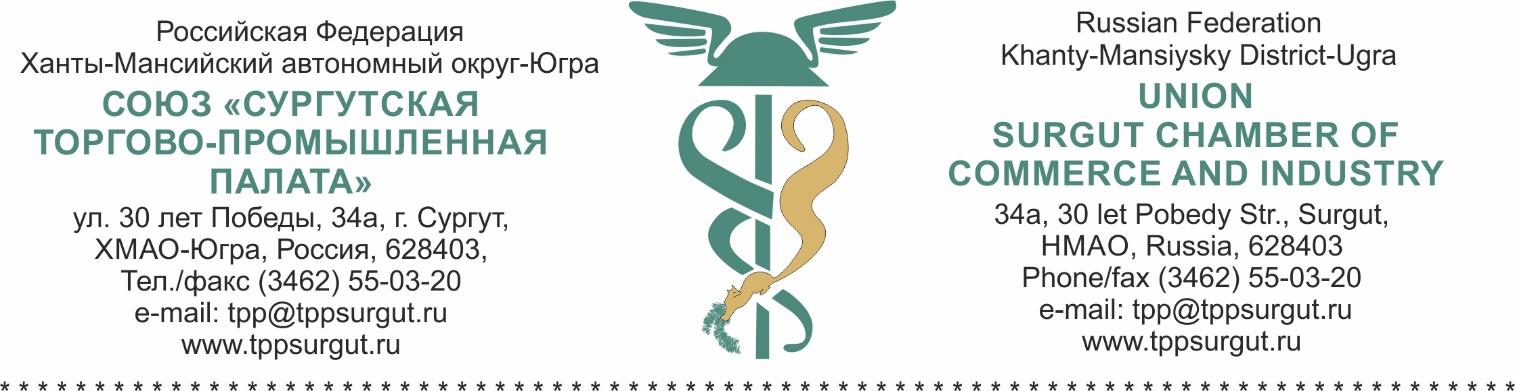 ПРОГРАММА ПРАКТИЧЕСКОГО СЕМИНАРА ДЛЯ ЗАКАЗЧИКОВ ПО 44-ФЗ НА 19.11.2018 г.Практический семинар от ведущего эксперта-практика федерального уровня Кузнецова Кирилла – для заказчиков по 44-ФЗ.Организаторы: ООО «Центр Делового Сотрудничества «Меркурий» Сургутской ТППООО «Центр Бизнес-Программ Сургутской ТПП» 
(образовательная лицензия серии 86Л01 № 0002013 рег. № 2771 от 03.11.2016 г.)При поддержке: Сургутской ТПППроводимые информационные семинары:Практический семинар для заказчиков по 44-ФЗ – Кузнецов К. В. – 19.11.2018 г.Практический двухдневный семинар для подрядчиков по 223 – 44-ФЗ – Шелоумов М. А. –   19.11.2018 г.Практический семинар для заказчиков по 223-ФЗ – Кузнецов К. В. – 20.11.2018 г.Семинар по теме: «Новые правила государственных закупок: изменения и практика контрактной системы в 2019 году»О чем семинар?У слушателей появится уникальная возможность получить практикоориентированные рецепты и решения от члена Экспертного совета при Правительстве РФ – Кузнецова Кирилла Владимировича.Специалисты по закупкам смогут рассмотреть различные ситуации, которые возникают в процессе изменений ФЗ-44.Слушатели отработают отдельные ситуации на авторских практических деловых играх.Все участники семинара получат конкретные инструкции по подготовке и проведению закупки в свете изменений ФЗ-44 в 2018 и 2019 годах.Ведущий семинара: Кузнецов Кирилл Владимирович – ведущий эксперт-практик в РФ (г. Москва).- специалист по регламентированным и конкурентным закупкам;- специалист по госзакупкам, включённый в Государственный реестр; - сертифицированный тренер-консультант Crown Agent;- ведущий эксперт РАНХиГС при Президенте РФ, консультант по закупкам ряда заказчиков;
- член рабочих групп, экспертных советов, в т.ч. эксперт экспертного совета при Правительстве РФ.Стоимость: - 4 000 рублей за участие одного слушателя в одном семинаре при условии 100% предоплаты;- 6 000 рублей за участие одного слушателя в одном семинаре при условии отсроченной оплаты до 30 календарных дней;- 6 000 рублей за участие одного слушателя в двух семинарах при условии 100% предоплаты с возможностью получения удостоверения о повышении квалификации по программе 40 часов (ООО «Центр Бизнес-Программ Сургутской ТПП»);  - 8 000 рублей за участие одного слушателя в двух семинарах при условии отсроченной оплаты до 30 календарных дней с возможностью получения удостоверения о повышении квалификации по программе 40 часов (ООО «Центр Бизнес-Программ Сургутской ТПП»). Для членов Сургутской ТПП предоставляется скидка 10%. Сроки и продолжительность: 19  ноября 2018 г. (9 часов) с проведением одной кофе-паузы, включенной в стоимость семинара. Место проведения: г. Сургут, ул. 30 лет Победы 34а, конференц-зал Сургутской ТПП, 3 этаж. Регистрация с 08:00 до 09:00, семинар с 09:00 до 18:00 (одна кофе-пауза).Количество мест ограниченно. Расходы на питание (кроме одной кофе-паузы) и проживание в стоимость семинара не входят, и оплачиваются слушателями самостоятельно при необходимости. Контакты для регистрации и заключения договоров:Отдел координации Сургутской ТПП: тел. 8 (3462) 550-323, cord1@tppsurgut.ru, rvc@tppsurgut.ru, Гавришко Нина Геннадьевна, Инчоль Данрика Григорьевна.Данный семинар ориентирован на: - руководителей организаций, работающих в рамках 44-ФЗ;- специалистов отделов закупок МБУ;- специалистов юридических и договорных служб;- специалистов служб внутреннего аудита и безопасности; - специалистов ПТО;- специалистов отделов закупок.Статус программы: авторская программа разработана экспертом семинара Кузнецова К. В. Мы готовы включить в программу вопросы, актуальные для Вашей организации, и обсудить их на семинаре.Проживание и бронирование гостиницы для иногородних слушателей: По вопросам размещения, гостиничным услугам для иногородних участников и корректного оформления документов по проживанию/питанию просьба заблаговременно обращаться в Службу бронирования гостиницы «Gala Hotel». Адрес: 628400,Тюменская область, г. Сургут, ул. Гагарина, д. 12. Отдел бронирования: +7 (3462) 280-380.Администратор отеля: +7 (3462) 94-04-09. E-mail: info@gala-hotel.ruПри обращении в службу бронирования гостиницы «Gala Hotel» просьба сообщить, что Вы являетесь участником семинара ООО «ЦДС «Меркурий».Сотрудники службы бронирования забронируют номер для участника и сообщат номер брони. С данным номером брони и паспортом участники размещаются в отеле. Служба бронирования находится в холле гостиницы «Gala Hotel».Обратите внимание, что ООО «ЦДС «Меркурий» заключил соглашение с гостиницей «Gala Hotel» о предоставлении максимально льготных условий проживания для участников семинара. Просим не обращаться к посредническим организациям.Для участников семинаров ООО «ЦДС Меркурий» гостиницей «Gala Hotel» гарантирована лучшая цена дня в случае обращения в службу бронирования по указанным контактам. Содержание программы семинара:«НОВЫЕ ПРАВИЛА ГОСУДАРСТВЕННЫХ ЗАКУПОК: ИЗМЕНЕНИЯ И ПРАКТИКА КОНТРАКТНОЙ СИСТЕМЫ В 2019 ГОДУ»Ключевые изменения в правилах закупок, вступившие в силу с 1 июля 2018 года, 1 октября 2018 года и с 1 января 2019 года: электронные закупки, спецсчета;новые электронные площадки;каталог товаров, работ, услуг; интегратор закупок малого объема; ГИС «Независимый регистратор» и др.Изменение в правилах проведения электронного аукциона и закупок в «бумажной» форме с 1 июля 2018 года. Практические сложности вступивших в силу норм и рекомендации по разрешению противоречий: от паспортных данных в электронных закупках до внешней экспертизы при заключении контракта при несостоявшихся закупках в электронной форме. 10 ключевых проблем и рекомендации по их решению на практике.Изменения в правилах закупок унитарных предприятий: что делать? Алгоритм действий.Готовящиеся поправки в законодательство. Планы Минфина России по развитию контрактной системы.Новые требования к участникам закупки (отсутствие у участника закупки ограничений для участия в закупках, установленных законодательством РФ). Способы проверки соответствия участника: типичные ошибки.Техническое задание 2019: обязательность использования каталога товаров, работ и услуг.Закупка по товарному знаку – стандартные и не стандартные подходы на примерах из административной и арбитражной практики.Практика подготовки технического задания: требования законодательства. Выявление и противодействие приемам введения участников закупок в заблуждения (неконкретные показатели и диапазонные значения, интервал в интервале и др.). Способы получить необходимую продукцию без нарушений закона.Указание товарных знаков и точных размеров в техническом задании на примерах из арбитражной и административной практики. «Ловушки» и их преодоление. Способы закупки продукции требуемого товарного знака (обеспечение совместимости и др.). Обеспечения выполнения требований законодательства о техническом регулировании. «Дробление закупки» и необоснованное укрупнение – методы и аргументы при обосновании правильности действий заказчика. Позиция органов аудита и прокуратуры.Обновленный практикум-деловая игра по подготовке технического задания: «А так было можно - 2?».Изменения в правилах поддержки отечественного участника закупки. Три инструмента импортозамещения: запрет, ограничение, условия допуска. Обзор действующих постановлений Правительства РФ по импортозамещению: особенности применения, подводные камни. Алгоритм применения. Проблемы реализации требований по импортозамещению в здравоохранении (ПП-102 и др.). Изменения в закупках программного обеспечения.Электронные процедуры в рамках Закона о контрактной системе. Алгоритм проведения конкурентных закупок.Конкурс и запрос предложений. Ошибки и манипуляции с оценкой заявок.Закупка у единственного поставщика. Анализ практики ключевых ошибок: «псевдо-ЧС», некорректное формирование лотов при закупках до 100/400 тыс. руб. и др. Новые основания для закупки у единственного поставщика с 01.07.2018.Контракт. Тонкости одностороннего расторжения. Возможность заказчика заключить контракт с участником, занявшим второе место при отказе заказчика от заключения контракта с победителем. Обзор частых ошибок заказчиков (не включение в контракт обязательных условий о неустойке (штрафах, пени), заключение контракта с физическим лицом в общем порядке и др). Порядок применения неустойки.Приемка товаров, работ и услуг по качеству. Особенности приемки различных видов товаров, работ и услуг. Практика прокурорского надзора и проверок контрольно-счетных органов, итогов исполнения контрактов.Недобросовестные поставщики и рейдеры. Типичные ошибки и манипуляции при исполнении контракта. Защита от действий рейдеров: примеры из практики.Способы минимизации административной ответственности контрактного управляющего и сотрудников контрактной службы. Примеры из практики.Работа над ошибками: на что обращает внимание контролер. Разбор примеров проверок контрольно-счетных органов. Точки внимания Прокуратуры в 2018 году. Точки внимания: практика региональных закупок: примеры из практики работы судов, УФАС, Прокуратуры и Контрольно-счетных органов региона. Круглый стол. Ответы на вопросы участников. Неформальное общение с экспертом.РЕЗЮМЕ ЭКСПЕРТАКузнецов Кирилл Владимирович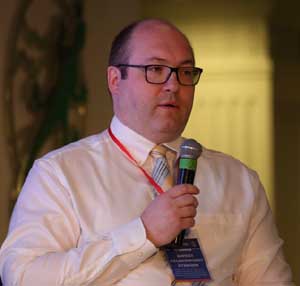 Сайт Кузнецова Кирилла Владимировича – http://kkuznetsov.ru/Один из  самых влиятельных экспертов на  рынке государственных закупок.
Кирилл  Владимирович является ведущим российским специалистом по регламентации закупочной деятельности и экспертом в области государственных и корпоративных закупок.Окончил Московский технологический университет (МИРЭА) и Дипломатическую академию МИД РФ. Один из ведущих российских специалистов и лучших преподавателей по регламентации закупочной деятельности, эксперт в области государственных и корпоративных закупок в РФ.Специалист по регламентированным и конкурентным закупкам.Специалист по управлению (степень Мастера делового администрирования – MBA).Специалист по госзакупкам, включённый в Государственный реестр.Сертифицированный тренер-консультант Crown Agent.Руководитель консультационной практики и генеральный директор Центра эффективных закупок Tendery.ru. Ведущий эксперт РАНХиГС при Президенте РФ, Консультант по закупкам ряда заказчиков.

Член рабочих групп, экспертных советов, в т.ч. эксперт экспертного совета при Правительстве РФ, член комиссии по профессиональным квалификациям в сфере закупок и конкурентных отношений Торгово-промышленной палаты РФ.Практический опыт в сфере закупок
Специалист-практик в сфере закупочной деятельности, государственных и корпоративных закупок, контроля (с 1997 г.). 
Работал в Центре проектного финансирования, Институте госзакупок, Газпромбанке и др.
Имеет значительный опыт организации проведения и аудита закупок (успешно проведено несколько сотен закупочных процедур), руководил службой закупок крупного заказчика, выполнял обязанности ответственного секретаря и председателя закупочных комиссий.Организовывал закупки и консультировал государственных и корпоративных заказчиков, работающих в разных сферах: от финансовой до топливно-энергетической.Среди разработанных и переработанных положений о закупке (несколько десятков) и локальных нормативных документов заказчиков: первый стандарт закупочной деятельности для атомной отрасли (по заказу Росатома, благодарственное письмо), положение о закупке Газпромбанка (построение системы регламентированных закупок «с 0», почетная грамота и звание «сотрудник года»), положение о закупках Корпорации тактических ракетных вооружений Министерства обороны РФ. Реализует проекты по регламентации закупочной деятельности для: госкорпорации «Росатом», ОАО «Корпорация Тактическое Ракетное Вооружение», крупнейших предприятий атомной, нефтегазовой и финансовой сферы и др.

Опыт преподавательской деятельности:
Преподает с 1998 г. (семинары, курсы повышение квалификации по 44-ФЗ и 223-ФЗ, в т.ч. в рамках программ повышения квалификации по госзакупкам, мастер делового и государственного администрирования (MBA,MGA) и др.).

Участвует в проведении повышения квалификации в РАНХиГС при Президенте РФ, Институте управления закупками и продажами им. А.Б. Соловьева НИУ-ВШЭ, РГУ Нефти и газа им. И.М. Губкина и др.

Проводит авторские семинары в Москве и других городах России и ближнего зарубежья 
(в т.ч. корпоративные- для крупнейших ведомств и заказчиков). Спикер и модератор общероссийских и региональных конференций. Награжден многочисленными благодарностями и грамотами, в т.ч. Института госзакупок, РАНХиГС при Президенте РФ, Главного контрольного управления Челябинской области, Министерства экономики Удмуртии и др.

Председатель государственной экзаменационной комиссии (РЭУ им. Г.В. Плеханова). 
Мастер делового администрирования, дипломированный специалист в сфере закупок, сертифицированный тренер-консультант Crown Agents (Великобритания).
Автор книг «От партнерства до рейдерства: практика государственных и государственно-корпоративных закупок» (совместно с В.В. Кикаквцом)
«Настольная книга поставщика и закупщика: торги, тендеры, конкурсы»
«Конкурентные закупки: торги, тендеры, конкурсы»
Автор значительного числа статей, методических, аналитических материалов и комментариев в СМИ и специализированных изданиях закупочной тематики, докладов на российских и международных конференциях. 

Эксперт по антикоррупционной экспертизе НПА, аккредитованный Министерством юстиции РФ. Соразработчик контрольно-оценочных средств стандартов «Специалист в сфере закупок» и «Эксперт в сфере закупок».

За активную работу в сфере контроля и аудита закупочной деятельности награжден медалью «10 лет Объединению контрольно-счетных органов Челябинской области».